.Start after heavy beats, approx 13 seconds in - Start weight on LNOTE: This can be a floor split for harder dances to this track, and owes much to the advanced phrased dance by Shane McKeever, Fred Whitehouse, and Guyton Mundy. Although this dance is long, it's straight counts until the last set and has No Tags Or Restarts. See also Hot Cold Hot for slightly harder options.[S1]	HITCH, SIDE, BACK ROCK, RECOVER; VINE L, CROSS[S2]	TURN, HITCH, TOUCH TOES BACK, HITCH; BACK, HITCH, BACK, HITCH[S3]	¼ STOMP, HOLD, STOMP, HOLD, LEAN FWD, HOLD, LEAN BACK, HOLD[S4]	BACK ROCK, RECOVER, SIDE, TOUCH L BEHIND; PULSE UP, DOWN, UP, DOWN[S5]	VINE L, TOUCH; BOOTY SWING R, L(Note: when doing counts 5-8, imagine "cleaning the fishbowl" by swiping booty back and to the right, then back and to the left to get what you missed . Your momentum should be slightly forward after the last swipe.)[S6]	CROSS, POINT, CROSS, POINT; ROCKING CHAIR[S7]	BIG STEP FORWARD, HOLD, ROCK, RECOVER; BACK, TOUCH, BACK, TOUCH[S8]	BACK ROCK, RECOVER, TRIPLE RIGHT ½; BACK ROCK, RECOVER, KICK-BALL-CHANGEENDING: The dance will end with the ¼ turn right stomp on count 1 of the third set. When you step to the side, fling hands out, elbows in, palms down—BAM!All rights reserved, October 2017. This step sheet is not authorized for publication on Kickit. If you have a script of this dance with the Kickit logo it should be destroyed, because it has been posted without permission or proper credit, and may have been altered without my knowledge or consent. Contact Lisa at dancinsfun@gmail.com  or visit  www.peterlisamcc.comLay It Back A Little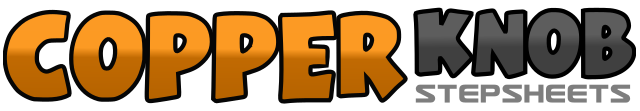 .......Count:64Wall:2Level:Improver.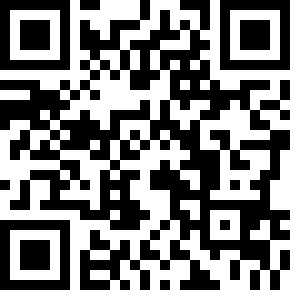 Choreographer:Lisa McCammon (USA) - October 2017Lisa McCammon (USA) - October 2017Lisa McCammon (USA) - October 2017Lisa McCammon (USA) - October 2017Lisa McCammon (USA) - October 2017.Music:Perm - Bruno Mars : (CD: 24K Magic)Perm - Bruno Mars : (CD: 24K Magic)Perm - Bruno Mars : (CD: 24K Magic)Perm - Bruno Mars : (CD: 24K Magic)Perm - Bruno Mars : (CD: 24K Magic)........1-4Hitch R, step R to side, rock back L, recover R5-8Step L to side, step R behind, step L to side, cross R1-4Turn left ¼ [9] stepping forward L, hitch R, touch R toes back, hitch R5-8Step back R, hitch L, step back L, hitch R (styling: hitches for 5-8 are low)1-2Turn right ¼ squaring to [12] stomping side R, HOLD3-4Stomp L in place, HOLD (feet are slightly apart, weight on L)5-6Step R forward to right diagonal, leaning forward, HOLD7-8Lean back onto L, HOLD (prepare to rock BACK)1-2Rock R back, recover L3-4Step R to side, touch L toes behind R, bending knees (snap on touch)5-6Keeping feet in same position, rise slightly by straightening knees, bend knees/snap7-8Repeat 5-6 (weight still on R)1-4Step L to side, step R behind, step L to side, touch R home5-6Step to R whilst swinging booty counterclockwise for two counts ending weight R7-8Swing booty around clockwise for two counts, ending weight L1-4Step R forward, point L toes to side; step L forward, point R toes to side5-8Rock forward R, recover L, rock back R, recover L1-4Big step forward R, HOLD, rock forward L, recover R5-8Step back L, touch R home, step back R, touch L home1-2Rock back L, recover R (prep turn to right)3&4Turn right ¼ [3] stepping L to side, close R, turn right ¼ [6] stepping back L5-6Rock back R, recover L7&8Kick R, step R home, step L home (prepare to hitch R)